KS2- Maths BingoDraw and label a street scene using 3 d shapes.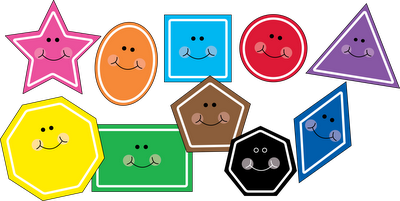 Shop time!Play shops by making amounts to pay in different ways for items!Create amounts with decimals.For example£1.25, £3.56Problem of the Day!https://whiterosemaths.com/resources/classroom-resources/problems/Andy GoldsworthyCreate a pattern using Nature. Leaves, twigs and look at shapes, angles you have used. Explore equivalent fractionshttps://www.purplemash.com/#app/games/fracwallMake cards of number bonds to 100 or decimal numbers adding up to 1.Place them upside down and play memory game by matching the correct pairs.SymmetryCreate a symmetrical pattern.Look around you. What can you see that has a mathematical connection? Write or draw any mathematical words or shapes in and around the space you are in. Explore maths in Purple mashCreate a themed times tables chart.Follow a recipe and weigh the ingredients using a scale. Collect data on favourite colours and make a chart to show results using:Bar chart, pictogram, tally chart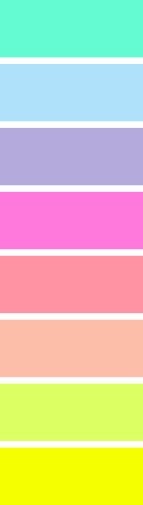 Look around your house to see how many angles you can spot:Right, acute, obtuse, reflex .Write your numbers to 100 and colour in the prime numbers. Make a times tables rap. 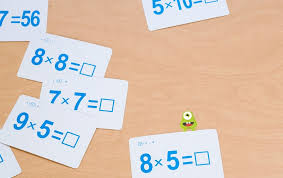 Write your numbers to 100 and colour in the square and cube numbers.Go to your garden and make a target board with numbers.Hit two number and multiply them.Try other calculations.Choose 5 2 -digit  numbers. How many add/ su btract sums can you make using them?Choose 5 2- digit  numbers. How many multiplication/ division sums can you make using them?Write word problems.Ask your house hold adults, siblings to solve itCreate your own maths game.Play a game of snakes and ladders.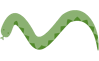 TessellationsCreate a tessellation pattern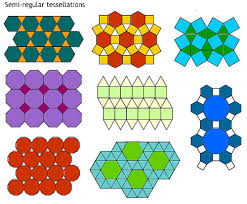 What’s the time Mr Wolf?Create a schedule of your day  and add up time you spent on technology, exercising etcHow many different ways can you make 500 using various calculations.